RYTMIKA, 24 i 25.06.2020 STARSZAKI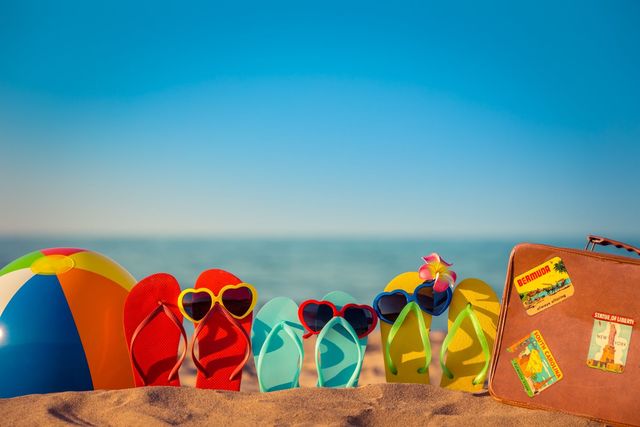 Witam, dziś już wakacyjnie  przesyłam piosenkę WAKACJI CZAShttps://www.youtube.com/watch?v=OD0rHbnbPhAtekst:Przed nami już wakacje, lato wita nas
I wszyscy znów będziemy miło spędzać czas.
Więc ty i ja ruszajmy dziś prosto przed siebie,
By poznać na nowo, przygody tej smak

Ref: Wakacji czas, wakacji czas
Tak wiele przygód czeka nas,
Wakacji czas, wakacji czas
To trzeba przeżyć mówię Wam
Wakacji czas.....

Na niebie słońce świeci, gasi ranną mgłę
Do wszystkich, wszystkich dzieci wciąż uśmiecha się
Pewne jest to, zachowasz najmilsze wspomnienia
Nie czekaj już dłużej, wyruszaj na szlak....
Ref: Wakacji czas, wakacji czas......zumba dla dziecihttps://www.youtube.com/watch?v=TI-Thsr9VFAPozdrawiam Was gorąco, ciocia Kasia z rytmiki 